Temat-Mieszkańcy  łąki  28.04Blok - Rowerem przez Polskę1.Zapoznaj się z tematem lekcji strony 12,13,14,15.file:///C:/Users/NAUCZY~1/AppData/Local/Temp/Tropiciele_klasa2_Podrecznik5.pdf 2.Posłuchaj śpiewu  skowronkahttps://www.glosy-ptakow.pl/skowronek/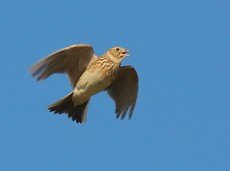 oraz  wołania czajkihttps://www.glosy-ptakow.pl/czajka/?type1522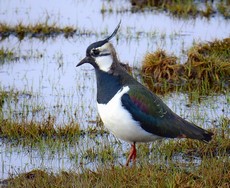  Fotografie pobrane ze strony internetowej  https://www.glosy-ptakow.pl/3.Wykonaj ćwiczenia na str. 10 i 11file:///C:/Users/NAUCZY~1/AppData/Local/Temp/Tropiciele_klasa2_Matematyka5.pdf4.Wykonaj ćwiczenia na str.14,15,16,17file:///C:/Users/NAUCZY~1/AppData/Local/Temp/Tropiciele_klasa2_Karty5.pdf5. Na kartce papieru narysuj kredkami  kolorową łąkę.6.Wędrówki Skrzata Borówki - odc. 3 - Łąka   https://www.youtube.com/watch?v=LKLf5EN1Ff4